គោលការណ៍ស្តីពីការសិក្សាបន្ថែម សម្រាប់និស្សិតដែលមិនសរសេរសារណា-បានឃើញព្រះរាជក្រឹត្យ  នស/រកត/០៣០៣/១២៩ ចុះថ្ងៃទី ៣១ ខែ មីនា ឆ្នាំ ២០០៣ ស្តីពីការទទួលស្គាល់គុណភាពអប់រំឧត្តមសិក្សា-បានឃើញអនុក្រឹត្យលេខ ០១ អនក្រ   ចុះថ្ងៃទី ២០  ខែ មករា  ឆ្នាំ ១៩៩២ ស្តីពីការបង្កើត និងការគ្រប់គ្រងគ្រឹះស្ថានឧត្តមសិក្សា និងសិក្សាឯកទេស-បានឃើញអនុក្រឹត្យលេខ ៥៤ អនក្រ.បក ចុះថ្ងៃទី ១៣ ខែ មិថុនា ឆ្នាំ ២០០២  ស្តីពីលក្ខណៈវិនិច្ឆ័យ នៃការបង្កើតសាកលវិទ្យាល័យ-បានឃើញអនុក្រឹត្យលេខ ២៥ អនក្រ.បក ចុះថ្ងៃទី ០៧ខែ មីនា ឆ្នាំ ២០០៦ ស្តីពីការទទួលស្គាល់ការប្រែក្លាយ ពីវិទ្យាស្ថានគ្រប់គ្រង និងសេដ្ឋកិច្ចទៅជា សាកលវិទ្យាល័យគ្រប់គ្រង និងសេដ្ឋកិច្ច ដោយរាជរដ្ឋាភិបាល នៃព្រះរាជាណាចក្រកម្ពុជា-យោងតាមលក្ខន្តិកៈទូទៅស្តីពីការគ្រប់គ្រង និងការប្រព្រឹត្តទៅ របស់សាកលវិទ្យាល័យ គ្រប់គ្រង និងសេដ្ឋកិច្ច-យោងតាមអង្គប្រជុំរបស់គណៈគ្រប់គ្រង ចុះថ្ងៃទី ០១ ខែមីនា ឆ្នាំ២០១៣ដើម្បីឱ្យនិស្សិតដែលសិក្សាបន្ថែម ក្នុងការបញ្ចប់កម្រិតសិក្សារបស់ខ្លួន ប្រកបដោយគុណភាព និងមានប្រសិទ្ធភាពខ្ពស់ គណៈគ្រប់គ្រងសាកលវិទ្យាល័យគ្រប់គ្រង និង សេដ្ឋកិច្ចបានដាក់ចេញនូវគោលការណ៍សម្រាប់អនុវត្តដែលមានខ្លឹមសារដូចតទៅ៖ជំពូក១បទបញ្ញតិ្តទូទៅប្រការ១ :	គោលការណ៍នេះមានឈ្មោះថា “គោលការណ៍សិក្សាបន្ថែម សម្រាប់និស្សិតដែលមិនសរសេរសារណា” ត្រូវបានរៀបចំចងក្រងឡើង និងអនុម័តឱ្យប្រើប្រាស់ដោយថ្នាក់ដឹកនាំសាកលវិទ្យាល័យ ក្នុងព្រំដែនអនុវត្តចំពោះក្របខណ័្ឌនិស្សិតទាំងអស់ របស់សាកលវិទ្យាល័យគ្រប់គ្រង និងសេដ្ឋកិច្ចនៅគ្រប់ទីតាំងដែលមាននៅក្នុងព្រះរាជាណាចក្រកម្ពុជា។ប្រការ២ :	គោលការណ៍នេះមានគោលបំណង និង គោលដៅចម្បង ទុកជាមូលដ្ឋានក្នុងការជួយសម្រួលដល់និស្សិតដែលមិនមានពេលវេលាគ្រប់គ្រាន់ក្នុងការសរសេរសារណាបញ្ចប់ការសិក្សា។ជំពូក២លក្ខណៈវិនិច្ឆ័យ សម្រាប់ការសិក្សាបន្ថែមប្រការ៣ : 	និស្សិតសាកលវិទ្យាល័យគ្រប់គ្រង និងសេដ្ឋកិច្ច អាចធ្វើការសិក្សាបន្ថែម ដោយមិនចាំបាច់ សរសេរសារណាបានតាមលក្ខណៈវិនិច្ឆ័យដូចខាងក្រោម៖		-បានបញ្ចប់ការសិក្សាដោយជោគជ័យ តាមកម្មវិធីសិក្សារបស់សាកលវិទ្យាល័យ		-បានបំពេញកាតព្វកិច្ចបង់ថ្លៃសិក្សាគ្រប់គ្រាន់តាមឆ្នាំសិក្សានីមួយៗ		-មិនមានពេលវេលាគ្រប់គ្រាន់សម្រាប់ការសរសេរសារណាប្រការ៤ : 	ចំពោះនិស្សិតដែលបានបញ្ចប់ការសិក្សាតាមឆ្នាំសិក្សានីមួយៗ ហើយមានមធ្យមភាគលំដាប់ពិន្ទុចាប់ពី ២.០០ឡើងទៅ ប៉ុន្តែមានមុខវិជ្ជាមួយ រឺពីរទទួលបានពិន្ទុទាបជាងមធ្យមភាគ(៥០%) និស្សិតនោះអាចចុះឈ្មោះសិក្សាបន្ថែមបាន លុះត្រាតែប្រឡងបំពេញក្រេឌីតជាប់លើមុខវិជ្ជាដែលធ្លាក់នោះរួចរាល់ទើបមានសិទ្ធិ។ប្រការ៥ : 	ចំពោះនិសិ្សតដែលមិនស្ថិតក្នុងលក្ខខណ្ឌខាងលើ(ប្រការ៣ និង៤) នោះសាកលវិទ្យាល័យមិនអនុញ្ញាតឱ្យសិក្សាបន្ថែមឡើយ។ជំពូក៣នីតិវិធី និងដំណើរការសិក្សាបន្ថែមប្រការ៦ : 	និស្សិតគ្រប់រូបដែលមានបំណងចង់សិក្សាបន្ថែម ត្រូវដាក់ពាក្យសុំមកការិយាល័យជំនាញ ដើម្បីការិយាល័យរៀបចំសំណុំឯកសារ សុំការឯកភាពពីក្រសួងអប់រំយុវជន និងកីឡា។ប្រការ៧ : 	និស្សិតគ្រប់រូបត្រូវបង់ថ្លៃលើការសិក្សាចំនួន ១៥០ដុល្លា សម្រាប់បរិញ្ញបត្រ និង២០០ដុល្លា សម្រាប់បរិញ្ញបត្រជាន់ខ្ពស់ សម្រាប់ការសិក្សាបន្ថែមនេះ។ប្រការ៨ : 	ចំពោះនិស្សិតដែលបានចុះឈ្មោះចូលសិក្សាបន្ថែមរួចហើយ (គ្រប់មហាវិទ្យាល័យទាំងអស់) សម្រាប់ថ្នាក់បរិញ្ញាបត្រ ត្រូវសិក្សាលើមុខវិជ្ជាចំនួន ៤ ក្នុងចំណោមមុខវិជ្ជាដែលត្រូវជ្រើសរើសខាងក្រោម៖	-សេចក្តីផ្តើម នៃការគ្រប់គ្រង (Basic of Management) 				៣ក្រេឌីត	-សេចក្តីផ្តើម នៃទីផ្សារ (Principal of Marketing)					៣ក្រេឌីត	-ច្បាប់អាពាហ៍ពិពាហ៍ និងគ្រួសារ (Marriage and Family Law)			៣ក្រេឌីត	-ការចិញ្ចឹមសត្វ (Animal Husbandry )						៣ក្រេឌីត	-ការគ្រប់គ្រងពាណិជ្ជកម្មអន្តរជាតិ (International Mgt.)				៣ក្រេឌីត	-ការជ្រើសរើស និងចម្រាញ់បុគ្គលិក (Recruitment and Selection)		៣ក្រេឌីត	-សេចក្តីផ្តើមនៃការរៀបចំគម្រោង​(Ms. Project 2010)				៣ក្រេឌីតប្រការ៩ : 	ចំពោះនិស្សិតដែលបានចុះឈ្មោះចូលសិក្សាបន្ថែមរួចហើយ (មហាវិទ្យាល័យទាំង២) សម្រាប់ថ្នាក់បរិញ្ញាបត្រជាន់ខ្ពស់ ត្រូវសិក្សាលើមុខវិជ្ជាចំនួន ៤គឺៈ	ក.មហាវិទ្យាល័យគ្រប់គ្រងពាណិជ្ជកម្ម និង ទេសចរណ៍ (ជំនាញគ្រប់គ្រងទូទៅ)		-ភាពជាអ្នកដឹកនាំសកល (Global Leadership) 				៣ក្រេឌីត		-ការស្រាវជ្រាវទីផ្សារ (Marketing Research)				៣ក្រេឌីត		-ការគ្រប់គ្រងប្រតិបត្តិការ (Operation Management)			៣ក្រេឌីត		-ការគ្រប់គ្រងពាណិជ្ជកម្មអន្តរជាតិ (International Business Mgt.)		៣ក្រេឌីត	ខ.មហាវិទ្យាល័យគ្រប់គ្រងពាណិជ្ជកម្ម និង ទេសចរណ៍ (គណនេយ្យ និង ហិរញ្ញវត្ថុ)		-សាជីវកម្ម (Corporate Finance) 					៣ក្រេឌីត		-ការធ្វើផែនការ និង គម្រោងថវិកា (Budgeting and Planning)		៣ក្រេឌីត		-ការធ្វើសេចក្តីសម្រេចចិត្តហិរញ្ញវត្ថុ និងគម្រោងថវិកា (Budgeting and Decision Making) 					៣ក្រេឌីត		-របាយការណ៍ហិរញ្ញវត្ថុអន្តរជាតិ (International Financial Reporting )	៣ក្រេឌីតគ. មហាវិទ្យាល័យនីតិសាស្រ្ត និង សេដ្ឋកិច្ច (ជំនាញនីតិសាស្រ្ត)		-ច្បាប់ការទូត (Diplomatic Law)	 					៣ក្រេឌីត		-វិធីសាស្រ្តនៃការបកស្រាយច្បាប់ (Method of Legal Interpretation)	៣ក្រេឌីត		-ច្បាប់រដ្ឋបាលសាធារណៈ(Administrative Law)				៣ក្រេឌីត		-ច្យាប់អាជីវកម្ម (Commercial Law)					៣ក្រេឌីតប្រការ១០ : 	និស្សិតដែលសិក្សាបន្ថែមទាំងអស់ ត្រូវមានវត្តមានសិក្សាគ្រប់ពេល ទើបមានសិទ្ធិធ្វើការប្រឡងពាក់កណ្តាលវគ្គ និងប្រឡងបញ្ចប់វគ្គ លើគ្រប់មុខវិជ្ជា។ ប្រសិនបើលទ្ធផលនៃមុខវិជ្ជាណាមួយធ្លាក់ នោះនិស្សិតត្រូវធ្វើការប្រឡងសងឡើងវិញ។ ប្រសិនបើនិស្សិតសិក្សា បន្ថែមអវត្តមាន  ២/៣ នៃមុខវិជ្ជានីមួយៗ និស្សិតរូបនោះពុំអនុញ្ញាត្តិឲ្យធ្វើការប្រឡងបញ្ចប់ មុខវិជ្ជានោះបានឡើយ។ប្រការ១១ : 	និស្សិតដែលសិក្សាបន្ថែមទាំងអស់ មានសិទ្ធិប្រឡងបញ្ចប់កម្រិតសញ្ញាបត្រផ្លូវការបានលុះត្រាតែការសិក្សាបន្ថែមលើ៤មុខវិជ្ជាខាងលើទទួលបានពិន្ទុយ៉ាងទាបជាប់មធ្យមភាគ (៥០%)។ជំពូក៤អវសាន្តគោលការណ៍ប្រការ១២ :	 រាល់គោលការណ៍ទាំងឡាយណាដែលមានខ្លឹមសារខុស រឺផ្ទុយពីគោលការណ៍នេះត្រូវចាត់ទុកជានិរាករណ៍។ប្រការ១៣ : 	និរាករណ៍គោលការណ៍នេះ លុះត្រាតែមានការអនុម័តជាផ្លូវការពីគណ:គ្រប់គ្រងសាកលវិទ្យាល័យលើការកែតម្រូវ រឺ បន្ថែមបន្ថយក្នុងជំពូក រឺ ប្រការមួយចំនួន រឺ មានគោលការណ៍ថ្មីមកជំនួសទាំងស្រុង។ជំពូក៥ការចូលជាធរមានប្រការ១៤ : 	គោលការណ៍នេះមានប្រសិទ្ធភាពប្រើប្រាស់ចាប់ពីថ្ងៃចុះហត្ថលេខានេះតទៅ។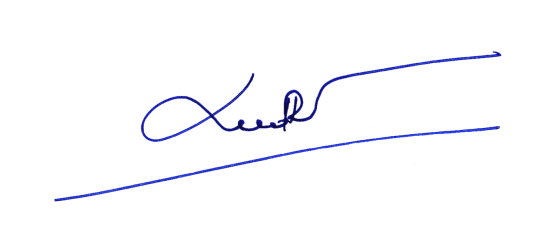 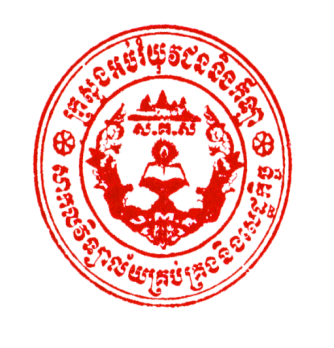 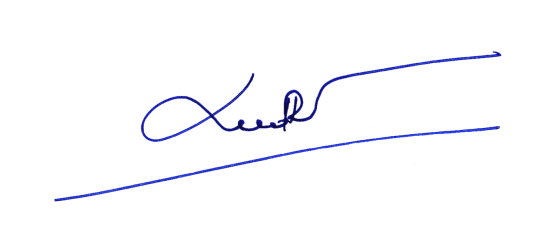 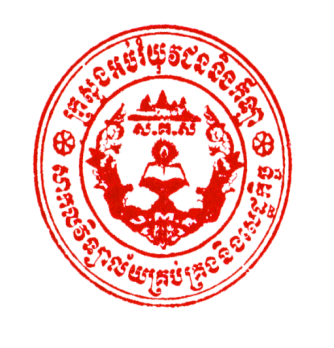 